

Acetates, Bootlegs, Curios  Click to ViewLabelLabelCat#DateFormatCommentsRating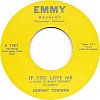 Johnny Fortune

A: If You Love Me (I Want To Know Tonight)
B: Alone And Cryin'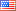 Emmy USAE-1001Sep 19597"1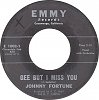 Johnny Fortune

A: Gee But I Miss You
B: I'm In Heaven (When You Kiss Me)Emmy USAE-1002Apr 19607"1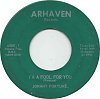 Johnny Fortune

A: I'm A Fool For You
B: Gee But I Miss YouArhaven USAA100119627"0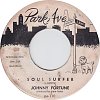 Johnny Fortune

A: Soul Surfer
B: Midnight SurfPark Ave USAPA-110Jan 19637"2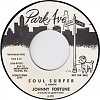 Johnny Fortune

A: Soul Surfer
B: Midnight SurfPark Ave USAP-101Apr 19637"2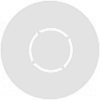 Johnny Fortune

A: Surfer's Trip
B: Soul TravelerPark Ave USAPA-103Jun 19637"2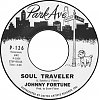 Johnny Fortune

A: Soul Traveler
B: Surfers TripPark Ave USAP-126Aug 19637"1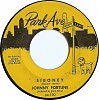 Johnny Fortune

A: Siboney
B: DragsterPark Ave USAPA-130Nov 19637"5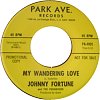 Johnny Fortune And The Paramours

A: My Wandering Love
B: I'm Talkin'Park Ave. USAPA-490519647"04.0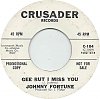 Johnny Fortune

A: Gee But I Miss You
B: If You Love MeCrusader USAC-104May 19647"0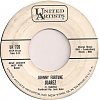 Johnny Fortune

A: Juarez
B: It Ain't Necessarily SoUnited Artists USAUA 720May 19647"0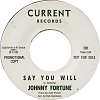 Johnny Fortune

A: Say You Will
B: Come On And Love MeCurrent USA101Oct 19647"5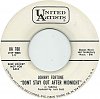 Johnny Fortune

A: Don't Stay Out After Midnight
B: Don't You Lie To MeUnited Artists USAUA 780Nov 19647"1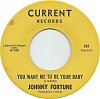 Johnny Fortune

A: You Want Me To Be Your Baby
B: Don Stole My GirlCurrent USA10419657"7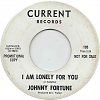 Johnny Fortune

A: I Am Lonely For You
B: I'll Never Let You GoCurrent USA10519657"4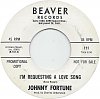 Johnny Fortune

A: I'm Requesting A Love Song
B: Stay Just One More DayBeaver [Los Angeles] USA111May 19667"3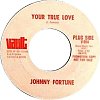 Johnny Fortune

A: Your True Love
B: Tell Me You Love MeVault USAV-95419697"0  Click to ViewLabelLabelCat#DateFormatCommentsRating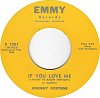 Johnny Fortune

A: If You Love Me (I Want To Know Tonight)
B: Alone And Cryin'